Выполнил: студент 2-гокурса Веприцкий А.Г. Проверил: преподаватель Экономического практикумаТихомирова Л.ЛУлан-Батор 2000.Бизнес план.На тему: «Курсы по обучению пользованием компьютером».Наименование проекта:Расширение сферы услуг.Инициатор проекта:АОЗТ ”Rainbow”2000 – 2002 годы.Меморандум о конфиденциальности.Настоящий бизнес-план представляется на рассмотрение на конфиденциальной основе исключительно для принятия решения о возможности финансовой поддержки проекта и не может быть использован для копирования или каких-либо других целей, а также не может быть переданным третьим лицам.Принимая на рассмотрение данный бизнес-план, получатель берет на себя ответственность за соблюдение указанных условий.Все данные, оценки, планы, предложения и выводы, приведенные в этом документе, касающиеся расходов, объемов реализации, источников финансирования и прибыльности проекта, актуальны на 01.01.2000 г. и основываются на согласованных мнениях участников разработки. Разработчики бизнес-плана: фирма-консультант. Исходная информация. “Rainbow” – акционерное общество закрытого типа.Дата регистрации – 01.01.2000 г.Номер регистрационного удостоверения 8765034.Место регистрации – Администрация Сухэбаторского района города Улан-Батор.Адрес: Монголия г. Улан-Батор 5-й микрорайон дом 1 ком32.Вид деятельности: сфера услуг.Форма собственности: частнаяПланируется закупить оборудование с использованием среднесрочного кредита на приобретение основных фондов сроком на 1 год с погашением кредита в конце 2002 и 2003 гг. Ставка кредита на момент планирования – 8% годовых.Банковские реквизиты: Сберегательный банк РФ, р./счет 7654321675.Предприятие “Rainbow” представляет собой акционерное общество закрытого типа. Арендует помещения площадью 300 м2 и помещение под офис площадью 20 м2.Анализ рынка показал наличие неудовлетворённого платежеспособного спроса. Рынок является открытым, продукция – конкурентно-способной как по качеству, так и по цене. Планируемый уровень цены – 150 дол. США за три месяца при рыночной цене 200 дол. США за три месяца.Реализация рыночной стратегии предприятия строится на освоении открытых сегментов рынка города Улан-Батора. Маркетинговая стратегия предприятия – проникновение с товаром рыночной новизны на свободный сегмент рынка и завоевание части рынка за счет стратегии низких цен.Доля планируемой к реализации продукции в соответствии с договорами на обучение (заключено 100 краткосрочных договоров) составляет 100%, что обеспечивает гарантию сбыта.Заключен долгосрочный договор с  арендодателем.Финансово–экономическая целесообразность проекта характеризуется следующими показателями: рентабельность продаж – 11%, рентабельность продукции – 14%; предприятие с 2001 года становится ликвидным и к 2002 году – финансово устойчивым.Срок окупаемости проекта – 1 год.Для осуществлена процесса производства планируется получение среднесрочного кредита в размере 30 000 долларов США под 8% годовых с погашением в конце 2000 г. Срок окупаемости кредита  - 2,6 года.Проект начнет приносить прибыль с ноября 2001 года.Настоящий бизнес-план представляется с целью получения финансовой поддержки в виде долгосрочного кредита от одного из банков.Обзор возможностей предприятия.В сегодняшнем обществе жизнь без компьютера кажется мне невозможной. И я вижу,  что в нашем высоко технологическом обществе очень мало возможностей отдаётся обучению населения работать с компьютером. Наше предприятие помогает населению на равных общаться с компьютером.Мы помогаем осваивать операционные системы(Ms-dos, Windows NT, Windows95 и Windows98),текстовые редакторы (Word97, Excel97),  графические редакторы (Paintbrush,  Corel draw, power point), фото редакторами (PhotoShop) и интернетом. Знание интернета в наше время дает возможность: общаться с людьми из других стран и старыми знакомыми, он так же позволяет искать работу, всевозможные текстовые документы; На интернетовских сайтах Вы можете размещать рекламу проводить брифинги и т.д. Описание предприятия.Главный администратор несет ответственность за техническое состояние оборудования.Основной формой осуществления полномочий трудового коллектива является Руководство деятельностью предприятия ведет, Генеральный директор. Он самостоятельно решает вопросы деятельности предприятия, действует от его имени, имеет право первой подписи, распоряжается имуществом предприятия, осуществляет приём и увольнение работников.Генеральный директор несет материальную и административную ответственность за достоверность данных бухгалтерского и статистического отчетов.Сведения о квалификации персонала.Генеральный директор: Веприцкий Алексей Геннадьевич, 1981 г. рождения, окончил в 1992 г. Красноярский Государственный Технический Университет, програмист-математик, с  1996 по 2000 Генеральный директор АО.Главный администратор: Козлов Валерий Павлович, 1970 года рождения, окончил в 1992  году Красноярский Государственный Технический Университет.Преимущества предприятия.Миссия предприятия является обучение населения работы с компьютером.     В обучение входит: подробное ознакомление с операционными системами(Ms-dos, Windows98), с текстовыми редакторами (Word, Excel) и работой в интетнете.Сильные и слабые стороны основного конкурента и предприятия “Rainbow” предоставлены в таблице 1.1.Анализ сильных и слабых сторон основного конкурента и предприятия  «Rainbow»(таб. 1)Примечание.  Буква «С» означает собственное предприятие; «К» - основной конкурент.         Сильные и слабые стороны услуг.(таб.2)Анализ и оценка конкурентов.(таб.3)Потребность в персонале и заработной плате.(таб.4)Примечание: начисления на заработную плату складываются из отчислений в пенсионный фонд(28%) и отчислений в фонд занятости (1,5%).Планируемая численность персонала и уровень затрат на заработную плату.(таб.5)Калькуляция себестоимости.(таб.6)Стоимость  электроэнергии рассчитана исходя из количества потребляемой электроэнергии в 2000г. – 10296 кВт и тарифной ставки 1кВт – 0,003 дол. США.Потребность в персонале и заработной плате представлена  в таб. 5 и 4. Планом предусмотрена реклама в местной газете. Периодичность рекламы – один раз в месяц. Расходы на рекламу  составят 1200 дол. США. Арендная плата за производственные помещения (300 м2) и офис (20 м2) исчислена исходя и площади помещений и арендных ставок  за 1 м2 производственных помещений 3,5 дол. США. Налог на имущество в размере 248,2 дол. США 1,5%.Налог на рекламу в размере 2,4 дол. США определен исходя из стоимости рекламных услуг и ставки налога в размере 0,2%.Целевые сборы на содержание правоохранительных органов, благоустройство, нужды образования и другие цели в размере 64,8 дол. США были рассчитаны исходя из ставки налога 3%. Ценовая политика предприятия.(таб.7)Финансово-экономические риски(таб.8)Баланс денежных средств.(таб.9)(дол. США)Доходы и затраты.(таб.10)Финансовый план.(таб.11)Факторы, характеризующие предприятие.Преимущества.Недостатки.Оценка.Менеджмент предприятия.Цели и формулирование стратегий.Система мотиваций сотрудников.КСНаучные исследования и разработки.Интенсивность и результаты.Ноу-хау. Использование новых информационных технологий.ССККСКадры.Возрастная культура.Уровень образования.Квалификация персонала.КСКСКСФинансы.Доля собственного капитала.Уровень финансового состояния.Возможности получения кредита.СККСС№Постановка вопроса при изучении сильных и слабых сторон товараСильные стороны продукции Слабые стороны продукции1Можете ли вы определить тот сегмент рынка, на который ориентирована ваша продукция?Да 2Изучены ли вами запросы ваших клиентов?Да 3Какие преимущества предоставляют ваши услуги клиентам?Высокое качество обучения, отличные знания.4 Можете ли вы эффективно донести свои услуги до тех потребителей, на которых она ориентирована?Да5Может ли ваши услуги успешно конкурировать с услугами других производителей в отношении:  Цены?Стимулирования спроса? Мест распространения?ДаДаНет6Есть ли у вас идеи относительно новых внедрений?Да 7 Проводите ли вы политику создания новых услуг? Да, постоянно.8 Возможно ли копирования ваших услуг конкурентами?Да №Характеристика конкурирующей продукции.Основные конкуренты.Основные конкуренты.№Характеристика конкурирующей продукции.Первый.Второй.1Занимаемая доля рынка, %.30,515,82Уровень цены, в дол. США за  три месяца.2001703Финансовое положение (рентабельность), %.21,017,04Расходы на рекламу.ОсуществляютОсуществляют 5Время деятельности предприятия на рынке, лет.43Наименование категорий работников.20002000200020002001200120022002Наименование категорий работников.31599,6480014166000177072002124Рабочие основного производства.27801560460,21560460,21560460,2Специалисты и служащие.124002400708300088536001062Итого.64779,687602584,21050603115,2123603646,2Специальность Число работников, чел.Тарифная ставка, дол/ч.Фонд рабочего времени, ч.Затраты на заработную плату,дол.Затраты на заработную плату,дол.Затраты на заработную плату,дол.Специальность Число работников, чел.Тарифная ставка, дол/ч.Фонд рабочего времени, ч.200020012002Специалисты и служащие.Генеральный директор.10,92000240030003600Итого.1240030003600Рабочие основного производства.Слесарь- наладчик.10,42000120012001200Преподаватель20,72000360048006000Итого.3480060007200Рабочие вспомогательного производства.Уборщица.10,22000360360360Сторож.10,42000120012001200Итого.2156015601560Показатели.2000 г.2001 г. 2002 г.Показатели.ВсегоВсегоВсего 1.Выручка от реализации (без НДС) – всего.1440001440001440002. Себестоимость. 2.1 Электроэнергия.377,8377,8377,82.2  Затраты на оплату труда.9475,211476,813406,42.3  Начисления на заработную плату.2795,23385,73954,92.4  Расходы на рекламу.1200120012002.5 Арендная плата.13852,0813852,0813852,082.6 Прочие затраты.600060006000Полная себестоимость (итого по разделу 2)33700,2836292,3838791,183.  Налоги, относимые на финансовые результаты деятельности.3.1  Налог на имущество. 248,2248,2248,23.2  Налог на рекламу.2,42,42,43.3 Целевые сборы на содержание правоохранительных органов, благоустройство, нужды образования и другие цели.64,864,864,8Итого по разделу 3.315,4315,4315,44. Балансовая прибыль (разд. 1 – итог разд.2 – итог разд.3)109984,72107392,22104893,425. Налог на прибыль (10%)10998,47210739,22210489,3426.Чистая  прибыль (разд.4–разд.5)98986,24896652,994404,078№ п./п.Постановка вопроса при исследовании объекта  или метод его анализа.Прогноз положения дел, оценка показателями и действия по его улучшению.1Насколько цены отражают издержки вашего предприятия, конкурентоспособность товара, спрос на него?Уровень издержек,  прогнозируется, ниже среднерыночных. 2Какова вероятная реакция покупателей на повышение (понижение) цены? Спрос эластичен. Понижение цены ведет к повышению спроса.3Как оценивают покупатели уровень цен на товары вашего предприятия?Уровень цен приемлем.4Используется ли фирмой политика стимулирующих цен?Планируемая цена ниже среднерыночной.5Используется ли предприятием политика стандартных цен?---6Как действует предприятие, когда конкуренты изменяют цены?---7Известны ли цены на товары вашего предприятия потенциальным покупателям?Да.Виды рисковОтрицательное влияние на прибыль.Неустойчивость спроса.Падение спроса с ростом цен.Снижение цен конкурентов.Снижение цен.Рост налогов.Уменьшение чистой прибыли.Снижение платежеспособности потребителей.Уменьшение числа студентов.№Показатели. На01.01.2000 г.На 01.01.2001 г.На 01.01.2002 г.На 01.01.2003 г.1Денежные средства на начало года.300006046,565892,5161397,82Денежные поступления:Выручка от продажи с НДС---125280125280125280Кредиты ---------3Всего поступлений.300001252801252801252804Платежи на сторону.Уплата налогов, относимых на финансовый результат.---315,5315,5315,5Норматив оборотных средств.23953,5---------Уплата процентов за кредит.---2400------Погашение кредита.----30000------Уплата НДС.----187201872018720Уплата налога на прибыль.---10998,510739,210489,35Всего платежей.23953,56543429774,729524,86Остаток денежных средств.6046,565892,5161397,8257153Номер строкиПоказатели 2000200120021Выручка от реализации (без НДС)1440001440001440002Полная себестоимость – всего337003629238791В том числе:Условно переменные затраты377377377Условно постоянные затраты3332335915384143Налоги, относимые на финансовые результаты деятельности 351,4315,4315,44Балансовая прибыль109984,5107392,2104893,45Налог на прибыль10998,510739,210489,36Чистая прибыль9898696652,9944047Рентабельность продукции, % 293,7266,3243,38Рентабельность продаж, %68,767,165,5   Источники                                                    средствНаправле-ние средств При-быльАмо-ртиз-ацияОт-чис-ления от се- бесто-имо-стиПрочие доходыКре-ди-ты банкаФонд по-треб-ленияФонд нако-пле-нияИтогоПлатежи в бюджет:Налог на прибыль10998ХХ Х Х Х 10998Налог на имуществоХ Х Х 248,2Х Х 248,2НДСХ Х Х 18720Х Х  Х 18720Налог на рекламу.Х Х Х 2,4Х Х Х 2,4Целевые сборы на содержание правоо-хранит-ельных органов, благоустройство и другие целиХ Х Х 64,8Х Х Х 64,8Арендная плата13852Х Х 13852Погашение ссуд банкаХ Х Х Х Х 3000030000Платежи в пенсионный фонд и в фонд занятостиХ Х 2584,2Х Х Х 2584,2Уплата процентов за кратко - срочный кредитХ 2400Х Х 2400Прочие затраты60006000Итого1099824836,219035,43000084869,6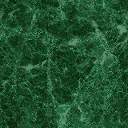 